Chesapeake Science Point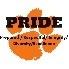 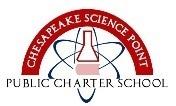 Intervention and Consequence SheetStudent Name: ____________________________			Quarter: ________________Teacher Name: ____________________________			Period: _________________Classroom Levels:Parent Contact Log:LevelNegative BehaviorDateConsequence/Intervention1Reteach Tiger PRIDE/ expectationsWarningSeat ChangeTime out (with classwork) in buddy teacher classroom2Student-Teacher conference (attach completed reflection sheet)PARENT CONTACT (phone call, email, or letter) attach parent response3Submit Behavior InterventionFormBehavior Reflection Sheet (attach completed form to level sheet)PARENT CONTACT (phone call, email, or letter)Behavior Contract4Teacher next steps     PARENT CONTACT (phone call, email, or letter)Team detention (after school)*Make sure to fill out detention sheet and share with student*5Office ReferralAdmin/Counselor/Behavior Support/Parent/Teacher/Student conference*Make copy of this sheet and attach to office referralDate/TimeForm of ContactNotes (who did you speak to, voicemail, what was discussed)Phone CallEmailLetterIn Person/ConferencePhone CallEmailLetterIn Person/Conference